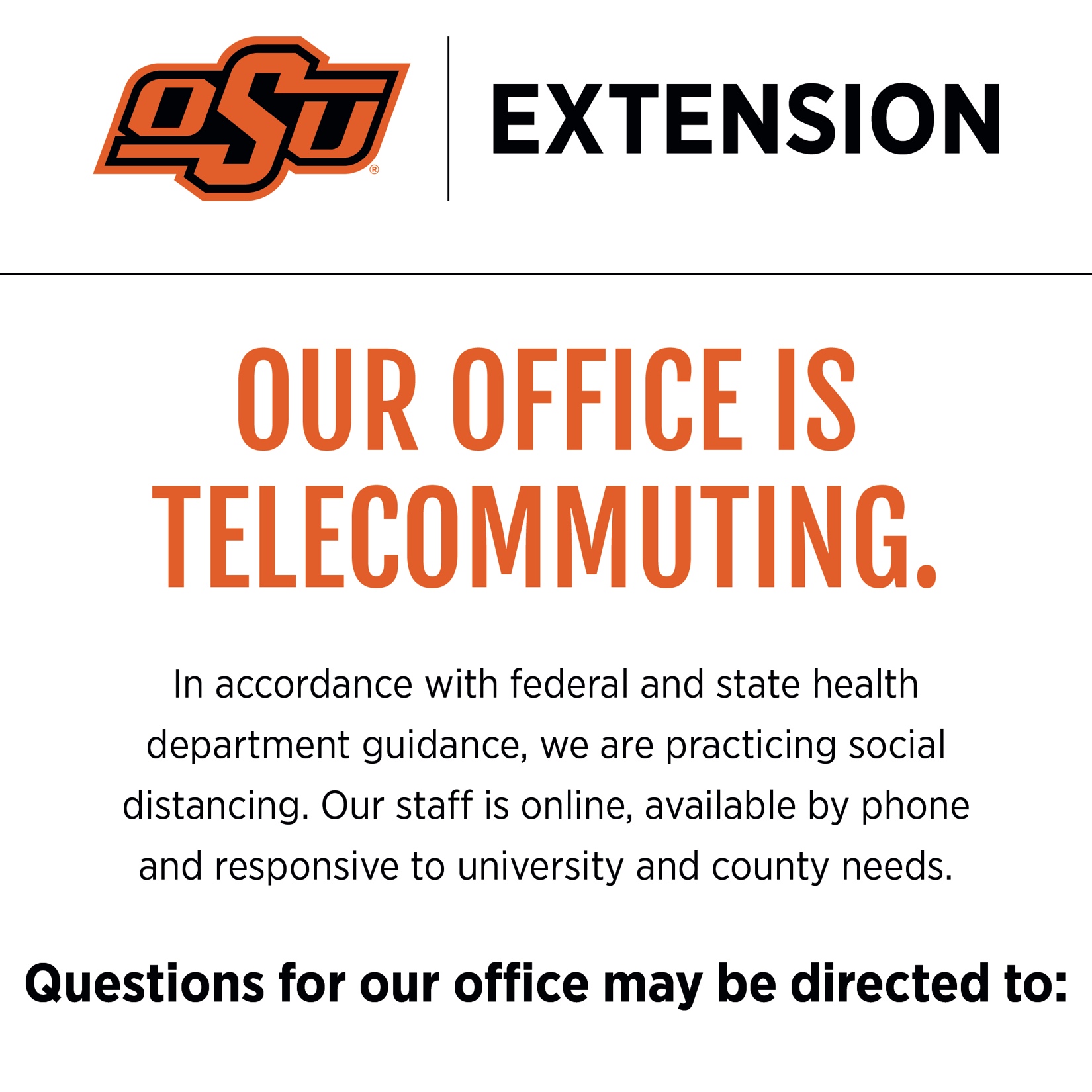 Name 1 Here | Phone.Number.Here | email@okstate.eduName 2 (if needed) | Phone.Number.Here | email@okstate.eduName 3 (if needed) | Phone.Number.Here | email@okstate.eduDepartmentwebsite.okstate.edu